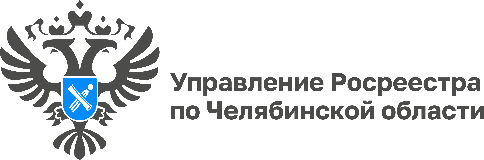 14.03.2023На Южном Урале продолжается работа по выявлению правообладателей ранее учтенных объектов недвижимостиУправление Росреестра по Челябинской области сообщает, что на территории региона зарегистрированы права в отношении более 35 600 ранее учтенных объектов недвижимости.Федеральный закон от 30.12.2020 № 518-ФЗ «О внесении изменений в отдельные законодательные акты Российской Федерации» регламентирует порядок выявления правообладателей ранее учтенной недвижимости. Речь идет об объектах, права на которые возникли до 31 января 1998 года, но до настоящего времени не зарегистрированы в Едином государственном реестре недвижимости (ЕГРН).Реализацией закона на территории региона занимаются органы местного самоуправления. Муниципалитеты самостоятельно проводят анализ сведений в архивах, запрашивают информацию в налоговых органах, органах внутренних дел, органах записи актов гражданского состояния, у нотариусов и т.д. В случае выявления владельцев ранее учтенных объектов муниципалитеты информируют их и направляют в Росреестр заявления о внесении в ЕГРН соответствующих сведений.С начала реализации данного закона (29 июня 2021 года) и по состоянию на 1 марта 2023 года на территории Челябинской области осуществлена регистрация прав в отношении 35 688 ранее учтенных объектов недвижимости, 2 400 объектов недвижимости были сняты с кадастрового учета по результатам рассмотрения заявлений от органов местного самоуправления и выявлено 3 778 правообладателей, сведения о которых были внесены в ЕГРН. Напомним, что правообладатель ранее учтенного объекта по желанию может сам обратиться в Росреестр с заявлением о государственной регистрации ранее возникшего права через любой удобный МФЦ. При себе необходимо иметь паспорт и правоустанавливающие документы на недвижимость. Государственная пошлина за регистрацию ранее возникших прав на такие объекты не уплачивается.«Правообладателю ранее учтенных объектов важно знать, что внесение сведений о своем объекте в реестр недвижимости является действенной мерой для защиты имущественных интересов. Наполнение ЕГРН в этой части способствует более точному учету владельцев такой недвижимости и повышению эффективности сделок с недвижимостью, – отмечает руководитель Управления Росреестра по Челябинской области Ольга Смирных. – Кроме того, позволяет выявить и передать в муниципальное управление неиспользуемые объекты (бесхозяйное имущество, выморочное имущество), определить невостребованные земельные участки с целью дальнейшего их освоения».«Для проведения регистрации ранее возникшего права собственности южноуральцы могут самостоятельно обратиться в любой удобный офис МФЦ, – комментирует руководитель ОГАУ «МФЦ Челябинской области» Дмитрий Язовских.  – Это предельно простая и прозрачная процедура. В окно приема гражданину необходимо будет предоставить паспорт, заявление и правоустанавливающий документ на объект недвижимости.  Кстати, госпошлина за оформление ранее возникших прав сейчас не взимается. После проведения госрегистрации права специалистами регионального Росреестра заявитель получит в МФЦ подтверждающую право собственности выписку из ЕГРН. Выписка "в бумаге" оформляется уже непосредственно в МФЦ, на ней проставляются соответствующие подписи и печати сотрудников МФЦ».Пресс-служба Управления Росреестра и филиала Роскадастра по Челябинской области